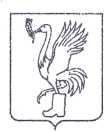 СОВЕТ ДЕПУТАТОВТАЛДОМСКОГО ГОРОДСКОГО ОКРУГА МОСКОВСКОЙ ОБЛАСТИ141900, г. Талдом, пл. К. Маркса, 12                                                          тел. 8-(49620)-6-35-61; т/ф 8-(49620)-3-33-29 Р Е Ш Е Н И Еот __23 декабря____  2021 г.                                                   №  99┌                                                      ┐Об утверждении Положения«Об организации музейного делав Талдомском городском округеМосковской области»В соответствии с Федеральным Законом Российской Федерации от 06.10.2003 г.           № 131-ФЗ «Об общих принципах организации местного самоуправления в Российской Федерации», Федеральным законом Российской Федерации от 09.10.1992г. № 3612-1 «Основы законодательства Российской Федерации о культуре», Законом Московской области от 13.07.2007 № 113/2007-ОЗ «О музеях в Московской области», Федеральным законом от 26.05.1996 № 54-ФЗ «О музейном фонде Российской Федерации и музеях в Российской Федерации», Уставом Талдомского городского округа Московской области, Совет депутатов Талдомского городского округа Московской областиРЕШИЛ:	1. Утвердить Положение «Об организации музейного дела в Талдомском городском округе Московской области»  (приложение № 1 к настоящему Решению.)            2. Решение Совета депутатов Талдомского муниципального района № 69 от 25.09.2008 г. «Об утверждении Положения «Об организации музейного дела в Талдомском муниципальном районе»» считать утратившим силу. 	3. Опубликовать настоящее решение в общественно-политической газете Талдомского городского округа «Заря» и разместить на официальном сайте администрации Талдомского городского округа в сети «Интернет».  4. Контроль за исполнением настоящего решения возложить на председателя Совета депутатов Талдомского городского округа Аникеева М.И.Председатель Совета депутатовТалдомского городского округа                                                                М.И. АникеевГлава Талдомского городского округа                                                       Ю.В. КрупенинПриложение №1к решению Совета депутатовТалдомского городского округаМосковской областиот «23» декабря 2021 г. № 99ПОЛОЖЕНИЕОБ ОРГАНИЗАЦИИ МУЗЕЙНОГО ДЕЛА В ТАЛДОМСКОМ ГОРОДСКОМ ОКРУГЕ МОСКОВСКОЙ ОБЛАСТИСтатья 1. Отношения, регулируемые настоящим ПоложениемВ соответствии с Конституцией (Основным законом) Российской Федерации от        12 декабря ., Основами законодательства Российской Федерации о культуре от 9 октября . N 3612-1, Федеральным законом от 26 мая . N 54-ФЗ "О музейном фонде Российской Федерации и музеях Российской Федерации", постановлением Правительства Российской Федерации от 12 февраля . N 179 "Об утверждении Положений о музейном фонде Российской Федерации, о государственном каталоге музейного фонда Российской Федерации, о лицензировании деятельности музеев в Российской Федерации", Законом Московской области N 113/2007-ОЗ "О музеях Московской области", настоящим Положением регулируются отношения, связанные с организацией музейного дела в Талдомском городском округе Московской области.Статья 2. Основные понятия, применяемые в настоящем ПоложенииВ настоящем Положении применяются следующие основные понятия:1) музейное дело - отрасль культурно-просветительской, информационной, научной и образовательной деятельности, в задачи которой входят создание и развитие сети музеев, организация комплектования, учета, хранения, охраны, изучения и использования музеями и иными организациями музейных ценностей Талдомского городского округа, подготовка кадров работников музеев, научное и методическое обеспечение развития музеев;2) музейная деятельность - одна из специализированных типов деятельности в сфере культуры, направленной на выявление, сохранение, изучение и публичное представление культурного достояния, включающего музейные предметы и музейные коллекции, объекты культурного и природного наследия и образцы традиционной нематериальной культуры;3) музейный предмет - культурная ценность, качество либо особые признаки которой делают необходимым для общества ее сохранение, изучение и публичное представление;4) музейная коллекция - совокупность культурных ценностей, которые приобретают свойства музейного предмета только будучи соединенными вместе в силу характера своего происхождения, либо видового родства, либо по иным признакам;5) муниципальный музей - некоммерческое учреждение культуры, созданное собственником для хранения, изучения и публичного представления музейных предметов и музейных коллекций;6) музей-заповедник - музей, которому в установленном порядке предоставлены земельные участки с расположенными на них достопримечательными местами, отнесенными к историко-культурным заповедникам, или ансамблями;7) музейный специалист - работник музея, обладающий квалификацией и профессиональными навыками и обеспечивающий осуществление основных видов деятельности музея;8) культурные ценности - предметы религиозного или светского характера, имеющие значение для истории и культуры и относящиеся к категориям, определенным в ст. 7 Закона РФ "О вывозе и ввозе культурных ценностей";9) негосударственный музей - музей, созданный организациями, общественными объединениями и религиозными организациями, а также физическими лицами для хранения, изучения и публичного представления музейных предметов и музейных коллекций, включенных в состав Музейного фонда Российской Федерации, а также для достижения иных целей, определенных в федеральном законодательстве;10) фонды музея - исторически сложившаяся научная организованная совокупность хранящихся в музее музейных предметов, музейных коллекций и научно-вспомогательных материалов, которые комплектуются систематически в соответствии с концепцией музея и гражданский оборот которых допускается с соблюдением ограничений, установленных федеральным законодательством и законодательством Московской области;11) частная коллекция - совокупность культурных ценностей, собранных физическими лицами и (или) организациями, которая может носить имя гражданина (автора, коллекционера) либо иное наименование по желанию ее собственника;12) хранение - один из основных видов деятельности музея, предполагающий создание материальных и юридических условий, при которых обеспечивается сохранность музейного предмета и музейной коллекции;13) публикация - одна из основных форм деятельности музея, предполагающая все виды представления обществу музейных предметов и музейных коллекций путем публичного показа, воспроизведения в печатных изданиях, на электронных и других видах носителей.Статья 3. Компетенция органов местного самоуправления Талдомского городского округа Московской области в сфере музейного дела1. Администрация Талдомского городского округа Московской области:1) выступает учредителем музеев;2) обеспечивает организационные, материальные и финансовые условия для обеспечения сохранности, учета, изучения и представления музейных предметов и музейных коллекций, включенных в государственную часть Музейного фонда Российской Федерации, переданных в оперативное управление муниципальным музеям и находящихся в муниципальной собственности Талдомского городского округа Московской области, а также предоставляет необходимые гарантии возмещения ущерба, причиненного указанным музейным предметам и музейным коллекциям;3) осуществляет контроль выполнения музеями нормативных требований по вопросам охраны труда, электро- и пожарной безопасности, гражданской обороны, защиты музейных ценностей;4) осуществляет организацию и контроль подготовки музеев к работе в осенне-зимних условиях;5) в пределах своих полномочий оказывает поддержку негосударственной части Музейного фонда Российской Федерации и негосударственным музеям в различных формах, в том числе обеспечивает передачу в случае необходимости музейных предметов и музейных коллекций, включенных в состав негосударственной части Музейного фонда Российской Федерации, на хранение в государственные хранилища;6) предоставляет Министерству культуры Московской области информацию о музейных предметах и музейных коллекциях, необходимую для ведения государственного учета фонда, а также возможность для проведения проверки их сохранности и условий хранения;7) стимулирует развитие деятельности музеев, в том числе по оказанию платных услуг в муниципальных музеях способами, установленными законодательством;8) создает условия для благотворительности, спонсорства и меценатства;9) осуществляет экономическую, правовую, информационную, методическую, рекламную и иную поддержку музеям как ориентированным некоммерческим организациям в порядке и на условиях, определенным законодательством Российской Федерации и законодательством Московской области;10) осуществляет другие полномочия в сфере музейного дела в соответствии с федеральными, областными и местными законами.2. Глава Талдомского городского округа Московской области:1) определяет на очередной финансовый год приоритеты финансирования мероприятий, связанных с обеспечением деятельности музеев;2) организует исполнение областных и местных законов в сфере музейного дела;3) осуществляет другие полномочия в сфере музейного дела в соответствии с федеральными законами, иными нормативными правовыми актами Российской Федерации и законами Московской области.3. Совет депутатов Талдомского городского округа Московской области:1) устанавливает порядок приобретения за счет средств местного бюджета музейных предметов и музейных коллекций;2) определяет порядок передачи прав на использование в коммерческих целях воспроизведений музейных предметов и музейных коллекций, включенных в состав музейного фонда, находящихся в муниципальной собственности Талдомского городского округа Московской области;3) устанавливает порядок бесплатного посещения муниципальных музеев отдельными категориями граждан;4) определяет особые формы поддержки муниципальных музеев в связи с необходимостью принятия дополнительных мер по сохранению уникальных историко-художественных комплексов;5) осуществляет другие полномочия в сфере музейного дела в соответствии с федеральными законами, иными нормативными правовыми актами Российской Федерации и законами Московской области.Статья 4. Компетенция Комитета по культуре, физической культуре, спорту, туризму и работе с молодежью администрации Талдомского городского округа Московской области в сфере музейного делаУполномоченным исполнительным органом местного самоуправления Талдомского городского округа Московской области в сфере музейного дела является Комитет по культуре, физической культуре, спорту, туризму и работе с молодежью администрации Талдомского городского округа Московской области, который:1) обеспечивает создание условий, необходимых для хранения и использования музейных предметов и музейных коллекций, находящихся в муниципальной собственности Талдомского городского округа Московской области;2) направляет органам местного самоуправления Талдомского городского округа Московской области предложения о создании, реорганизации и (или) ликвидации муниципальных музеев;3) организует выявление музейных предметов и музейных коллекций;4) содействует организации на территории Талдомского городского округа Московской области научных исследований по изучению музейных предметов и музейных коллекций;5) осуществляет координацию деятельности муниципальных и негосударственных (частных) музеев, расположенных на территории Талдомского городского округа Московской области;6) осуществляет в пределах своей компетенции контроль за состоянием муниципальной части музейного фонда Талдомского городского округа;7) обеспечивает текущую деятельность музеев, находящихся в ведении Комитета по культуре, физической культуре, спорту, туризму и работе с молодежью администрации Талдомского городского округа Московской области;8) организует нормативное правовое и методическое обеспечение музеев Талдомского городского округа Московской области;9) осуществляет другие полномочия в соответствии с федеральными законами, иными нормативными правовыми актами Российской Федерации и законами Московской области.Статья 5. Фонды музеев Талдомского городского округа5.1. В состав фонда музеев Талдомского городского округа входят музейные предметы и музейные коллекции, находящиеся в муниципальной собственности, независимо от того, в чьем владении они находятся.5.2. Культурные ценности, хранящиеся в фондах муниципальных музеев, не подлежат приватизации.5.3. Культурные ценности, хранящиеся в муниципальных музеях, не могут быть использованы в качестве обеспечения кредита или сданы под залог.5.4. Фонды музеев подлежат государственному учету и хранению в соответствии с правилами, предусмотренными федеральным законодательством.5.5 Собственник музея обязан обеспечивать финансовые и иные условия, необходимые для учета фондов музея, их хранения, использования, консервации, реставрации, обеспечения охраны и безопасности.5.6. Муниципальные музеи, иные муниципальные учреждения, за которыми закреплены на праве оперативного управления музейные предметы и музейные коллекции, включенные в состав музейного фонда Талдомского городского округа, обязаны обеспечить:физическую сохранность музейных предметов и музейных коллекций, а также проведение реставрационных работ лицами, прошедшими в федеральном органе исполнительной власти в сфере культуры аттестацию на право их проведения в отношении музейных предметов и музейных коллекций в порядке, установленном федеральным органом исполнительной власти в сфере культуры;безопасность музейных предметов и музейных коллекций, включая наличие присвоенных им учетных обозначений и охранной маркировки музейных предметов и музейных коллекций;учет музейных предметов и музейных коллекций, ведение и сохранность учетной документации, связанной с этими музейными предметами и музейными коллекциями.5.7. Действия (бездействие) в отношении фондов музея, которые могут привести к ухудшению их состояния и качества, влекут ответственность в соответствии с федеральным законодательством и законодательством Московской области.Статья 6. Виды музеев, создаваемых в Талдомском городском округе Московской области6.1. В Талдомском городском округе Московской области в соответствии с федеральным законодательством функционируют и могут быть созданы следующие музеи:- государственные; - муниципальные (городского округа);- негосударственные.6.2. В зависимости от специализации музеи в Талдомском городском округе подразделяются на:- музеи, основной деятельностью которых является хранение и публичное представление музейных предметов и музейных коллекций;- музеи-заповедники (музеи-усадьбы), основной деятельностью которых является сохранение и публичное представление достопримечательных мест, отнесенных к историко-культурным заповедникам, а также находящихся в их ведении других объектов культурного наследия, музейных предметов и музейных коллекций.Статья 7. Условия организации и деятельности музеев в Талдомском городском округе7.1. Музеи в Талдомском городском округе осуществляют свою деятельность при наличии:- музейных предметов и музейных коллекций, количество и историко-культурная ценность которых позволяет организовывать их публичный показ и публичное представление в форме музейной экспозиции;- материально-технической базы (помещения, оборудования, благоустройства, технических средств защиты и безопасности), обеспечивающей условия для хранения и публичного показа музейных предметов и музейных коллекций;- музейных специалистов, обеспечивающих все основные виды деятельности музея;- постоянных источников финансирования деятельности музея.7.2. При организации деятельности муниципальных музеев к исключительной компетенции собственника музея или Комитета по культуре, делам молодежи, туризму и спорту администрации Талдомского городском округе помимо вопросов, определенных федеральным законодательством, относится:- согласование назначения на должность хранителя (главного хранителя), заместителя директора по безопасности муниципального музея;- утверждение состава и Положения об Экспертной фондово-закупочной комиссии и Ученом совете музея;- создание условий для пополнения и развития музейных коллекций.7.3. Создание муниципальных музеев осуществляется на основании заключения Комитета по культуре, физической культуре, спорту, туризму и работе с молодежью администрации Талдомского городского округа Московской области. В случае ликвидации муниципальных музеев их собственники согласовывают с Комитетом по культуре, физической культуре, спорту, туризму и работе с молодежью администрации Талдомского городского округа решение о передаче музейных предметов и музейных коллекций в другие музеи.Статья 8. Финансирование муниципальных музеев8.1. Муниципальные музеи финансируются за счет:- средств бюджета Московской области и бюджетов муниципальных образований Московской области соответственно;- доходов музеев, полученных от осуществления ими в установленном порядке приносящей доход деятельности;- пожертвований и иных безвозмездных поступлений от граждан и юридических лиц;- других источников и поступлений в соответствии с федеральным законодательством и законодательством Московской области.8.2. Размеры бюджетного финансирования муниципальных музеев определяются в соответствии с законодательством Московской области, Талдомского городского округа.Статья 9. Деятельность муниципальных музеев9.1. Деятельность муниципальных музеев в Талдомском городском округе должна быть направлена на эффективное использование фондов музея, закрепленной за ними собственности, бюджетных средств для привлечения большего числа посетителей, повышения объема и качества услуг, оказываемых музеями.9.2. Для эффективного использования фондов муниципальные музеи Талдомского городского округа:- разрабатывают и реализуют специальные программы, проекты и методики работы с разными категориями и группами посетителей;- организуют научно-исследовательскую, научно-фондовую, экспозиционно-выставочную, культурно-образовательную, научно-методическую, информационно-справочную и иную работу в соответствии с их целями и задачами;- осуществляют поиск предметов и коллекций, представляющих культурную ценность, получают и изучают сведения о таких предметах и коллекциях, обнаруженных другими лицами;- предоставляют музейным специалистам один день в месяц для изучения фондов других музеев, архивов, посещения фондовых выставок, работы с научной литературой в библиотеках.9.3. В муниципальных музеях могут быть созданы попечительские советы, состав и деятельность которых определяется их собственниками.Статья 10.  Реестры социально ориентированных некоммерческих организаций - получателей поддержкиСведения о муниципальных музеях Талдомского городского округа Московской области включаются муниципальные реестры социально ориентированных некоммерческих организаций - получателей поддержки.Включение сведений о музеях в муниципальные реестры социально ориентированных некоммерческих организаций - получателей поддержки осуществляется в соответствии с законодательством Российской Федерации.Статья 11. Размещение муниципальных музеев11.1. Размещение муниципальных музеев в зданиях (помещениях), не соответствующих требованиям к обеспечению сохранности и безопасности фондов музея, условиям их хранения, охраны труда персонала музеев и ограничивающих доступ посетителей, запрещается.11.2. Перевод муниципальных музеев в здания (помещения), ухудшающие условия их деятельности, запрещается. В случае передачи здания (помещения) музея другим организациям собственник обязан предоставить музею равноценное здание (помещение) и обеспечить финансирование перемещения фондов и оборудования музея.Статья 12. Выявление музейных предметов и музейных коллекций12.1. Выявление предметов и коллекций, представляющих собой культурную ценность, осуществляется музеями путем поиска предметов и коллекций, представляющих собой культурную ценность, либо получения и изучения сведений о таких предметах и коллекциях, обнаруженных другими лицами.Выявление предметов и коллекций, представляющих собой культурную ценность, организует Комитет по культуре, физической культуре, спорту, туризму и работе с молодежью администрации Талдомского городского округа Московской области.12.2. Сведения о предметах и коллекциях, представляющих собой культурную ценность, обнаруженных гражданами, юридическими лицами, органами местного самоуправления поселений, поступившие в Комитет по культуре, физической культуре, спорту, туризму и работе с молодежью администрации Талдомского городского округа Московской области, подлежат обязательному учету. Указанные сведения должны быть изучены Комитетом по культуре, делам молодежи, туризму и спорту администрации Талдомского городского округа Московской области не позднее чем в месячный срок со дня их поступления.Статья 13. Хранение и использование музейных предметов и музейных коллекций, находящихся в муниципальной собственности Талдомского городского округа Московской области13.1. Музейные предметы и музейные коллекции, находящиеся в муниципальной собственности Талдомского городского округа Московской области, подлежат учету и хранению в соответствии с правилами и условиями, определяемыми Министерством культуры Российской Федерации, Федеральным агентством по культуре и кинематографии Российской Федерации, независимо от того, в чьей собственности или владении они находятся. Отражение музейных предметов и музейных коллекций на балансе юридического лица, в оперативном управлении или пользовании которого они находятся, не допускается.13.2. Муниципальные музеи, иные муниципальные учреждения, за которыми закреплены на праве оперативного управления музейные предметы и музейные коллекции, включенные в состав музейного фонда Талдомского городского округа, обязаны обеспечить:физическую сохранность музейных предметов и музейных коллекций, а также проведение реставрационных работ лицами, прошедшими в федеральном органе исполнительной власти в сфере культуры аттестацию на право их проведения в отношении музейных предметов и музейных коллекций в порядке, установленном федеральным органом исполнительной власти в сфере культуры;безопасность музейных предметов и музейных коллекций, включая наличие присвоенных им учетных обозначений и охранной маркировки музейных предметов и музейных коллекций;учет музейных предметов и музейных коллекций, ведение и сохранность учетной документации, связанной с этими музейными предметами и музейными коллекциями.13.3. Передача прав на использование в коммерческих целях воспроизведений музейных предметов и музейных коллекций, включенных в состав музейного фонда Талдомского городского округа, находящихся в муниципальной собственности Талдомского городского округа Московской области, осуществляется муниципальными музеями в порядке, установленном действующим законодательством.13.4. Производство изобразительной, печатной, сувенирной и другой тиражированной продукции и товаров народного потребления с использованием изображений музейных предметов, музейных коллекций, зданий, закрепленных за муниципальными музеями на праве оперативного управления, объектов, расположенных на территориях этих музеев, а также с использованием их названий и символики осуществляется с разрешения органа управления соответствующего музея.13.5. Основные учетные документы фонда подлежат бессрочному хранению и страховому копированию.13.6. Собственником или владельцем музея могут устанавливаться ограничения доступа к музейным предметам и музейным коллекциям, включенным в состав Музейного фонда Российской Федерации и находящимся в музеях, по следующим основаниям: неудовлетворительное состояние сохранности, производство реставрационных работ, нахождение музейного предмета в хранилище музея. Ограничение доступа к музейным предметам и музейным коллекциям из соображения цензуры не допускается.13.7. Право первой публикации музейных предметов и музейных коллекций, включенных в состав музейного фонда Талдомского городского округа Московской области, находящихся в музеях, принадлежит музею, за которым они закреплены.Статья 14. Каталог музейных ценностей Талдомского городского округа Московской области1. Музейные предметы и музейные коллекции подлежат включению в Каталог музейных ценностей Московской области (далее - Каталог).2. В Каталог включаются:музейные предметы и музейные коллекции, находящиеся в собственности Российской Федерации и переданные муниципальным музеям Талдомского городского округа Московской области и негосударственным музеям; музейные предметы и музейные коллекции, находящиеся в собственности Российской Федерации;музейные предметы и музейные коллекции, находящиеся в частной собственности, переданные муниципальным музеям и негосударственным музеям.3. Коллекции изделий организаций народных художественных промыслов (ассортиментные кабинеты, кабинеты образцов), частные коллекции включаются в Каталог при наличии экспертного заключения об их историко-культурной ценности на основании письменного заявления собственника.4. Музейные предметы и музейные коллекции считаются включенными в Каталог со дня регистрации соответствующего факта в Каталоге. Собственнику музейных предметов и музейных коллекций, включенных в Каталог, выдается извещение.5. Исключение музейных предметов и музейных коллекций из Каталога производится в случаях:исключения музейных предметов и музейных коллекций из Музейного фонда Российской Федерации;утраты или физического разрушения музейных предметов и музейных коллекций;обмена на другие музейные предметы и музейные коллекции;ошибочного экспертного заключения о культурно-историческом значении, физическом состоянии и других особенностях характеристики музейных предметов, музейных коллекций и иных культурных ценностей;в иных случаях, предусмотренных федеральным законодательством и законодательством Московской области.6. Музейные предметы и музейные коллекции считаются исключенными из Каталога со дня регистрации соответствующего факта в Каталоге.Статья 15. Меры социальной поддержки работников муниципальных музеев15.1. Работникам муниципальных музеев предоставляются меры социальной поддержки, установленные для работников организаций культуры законами и иными нормативными правовыми актами Московской области и Талдомского городского округа.Статья 16. Меры социальной поддержки отдельных категорий посетителей муниципальных музеев16.1. Многодетным семьям и лицам, не достигшим восемнадцати лет, в соответствии с действующим законодательством гарантируется право бесплатного посещения музеев один раз в месяц в порядке, установленном администрацией Талдомского городского округа.16.2. Иные категории граждан, которым предоставляется мера социальной поддержки по бесплатному посещению муниципальных музеев, определяются органами местного самоуправления Талдомского городского округа в соответствии с федеральными и областными законами.Статья 17. Вступление в силу настоящего Положения17.1. Настоящее Положение Талдомского городского округа Московской области вступает в силу после его официального опубликования.